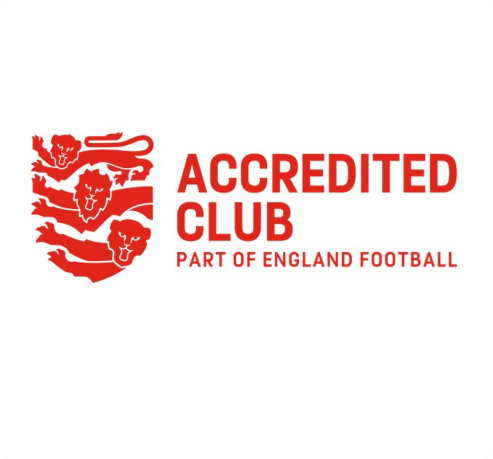 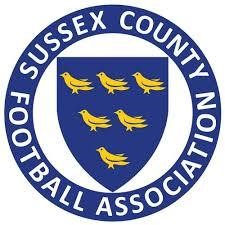 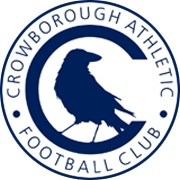 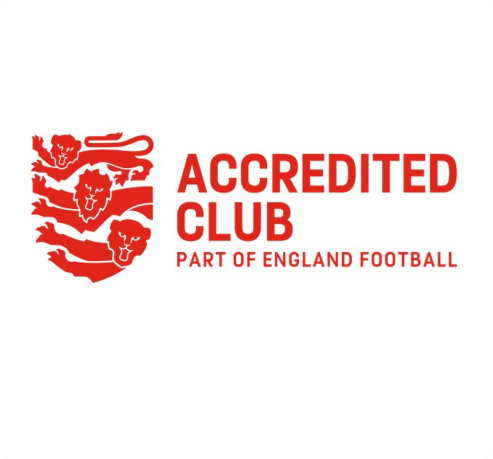 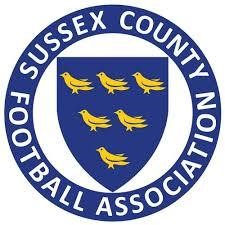 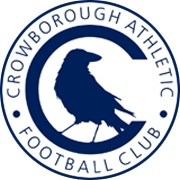 24th Crowborough Athletic Fiesta Saturday 18th and Sunday 19th May 2024Dear Secretary / Team Manager May I extend to your Club a friendly invitation to participate in our 24th Fiesta which will be held at the Alderbrook, Fermor Road, Crowborough, East Sussex; the home of Crowborough Athletic FC. I would be grateful if you would also share this invitation with all your Team Managers/Coaches. Age groups will run from Under 7’s through to Under 13s, with a girls tournament for age groups under 10-13. This year’s Fiesta will again be sanctioned by the Sussex FA.Under 7’s and Under 8’s will play 5 a-side non-competitive football with no results recorded and all these players will receive a memento for taking part.  All other age groups - including the girls - will play in a 6 a-side competition leading to semi-finals and Cup Finals with Shield Finals for the losing semi-finalists. There will be a cup/shield awarded to the winning teams and individual awards for the Cup winners and runners up.  Academy sides from U9 upwards will be required to play up a year. Provisional Schedule:Registration To register teams please complete the online form provided: https://docs.google.com/forms/d/1TgU6RNTYUd5S7ZdHW_89XhtVIZJBr-nFB5wN1AdKb9w/edit and make payment to confirm your place, if you have any issues please email cafcfiesta@gmail.com. We have successfully run a Fiesta each year for the last 24 years (with the exception of Covid years!) and we are fortunate to often be oversubscribed so please apply early.  The closing date for entries is 28th April 2024. Payment The cost of entry per team is £50 When registering teams, payment by BACS is preferred: Your team will only be fully registered once payment is received.Bank Details: NatWest Account No: 68939906 Sort: 60-06-27 Please use your Club and team name and age group(s) as the payment reference.  Kind Regards CAFC Fiesta Committee Aldervale CottagesFermor RoadCrowboroughEast SussexTN6 3BUEmail: cafcfiesta@gmail.com Morning (starts 9am) Afternoon (starts 2pm) Saturday 18th May: U7 and U9 mixedU10 and U13 mixedSunday 19th May: U8 and U11 mixedU12 mixed and U10, U11 & U12 girls